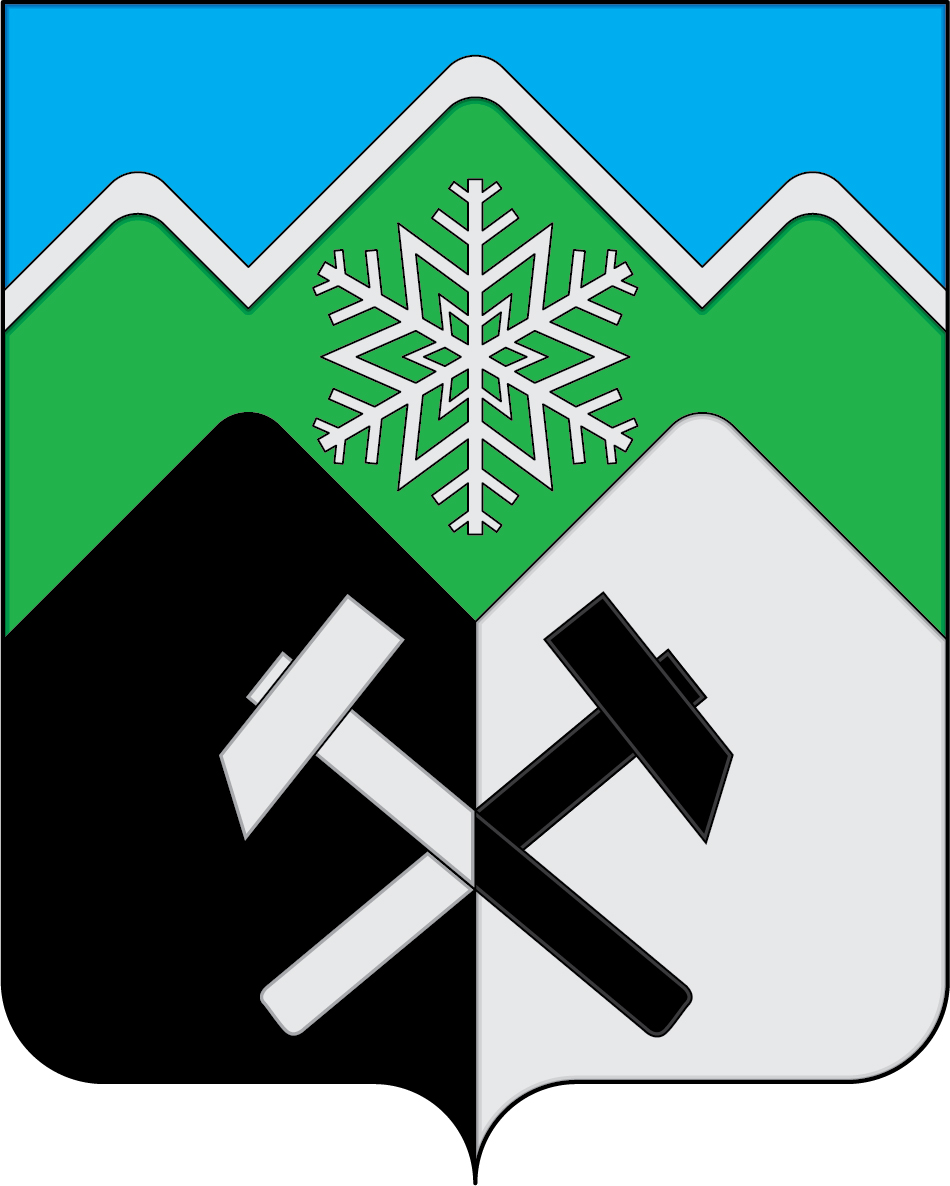 КЕМЕРОВСКАЯ ОБЛАСТЬ - КУЗБАССТАШТАГОЛЬСКИЙ МУНИЦИПАЛЬНЫЙ РАЙОНАДМИНИСТРАЦИЯ ТАШТАГОЛЬСКОГОМУНИЦИПАЛЬНОГО РАЙОНАПОСТАНОВЛЕНИЕот «13» августа  2020г. № 899-пОб установлении предельной стоимости платных образовательных услуг Муниципального бюджетного учреждения дополнительного образования «Школа искусств №67»В соответствии с Федеральным законом РФ от 29.12.2012г. № 273-ФЗ «Об образовании в Российской Федерации», Федеральным законом от 06.10.2003 № 131-ФЗ «Об общих принципах организации местного самоуправления в Российской Федерации», уставом муниципального образования «Таштагольский муниципальный район», администрация Таштагольского муниципального района постановляет:1. Установить тарифы на платные образовательные услуги муниципального бюджетного учреждения дополнительного образования «Школа искусств №67» (Приложение № 1).2. Признать утратившим силу постановление Администрации Таштагольского муниципального района от 14.06.2018г. № 437-п «Об установлении предельной стоимости платных образовательных услуг Муниципального бюджетного учреждения дополнительного образования «Школа искусств №67».3. Пресс-секретарю Главы Таштагольского муниципального района (М.Л. Кустова) разместить на официальном сайте администрации Таштагольского муниципального района в информационно-телекоммуникационной сети «Интернет».4. Контроль за исполнением настоящего постановления возложить на и.о. заместителя Главы Таштагольского муниципального района по социальным вопросам В.В. Губайдулину.5. Постановление вступает в силу с момента его официального опубликования, но не ранее 01.09.2020г.ГлаваТаштагольского муниципального района				В.Н. МакутаПриложение № 1к постановлению администрацииТаштагольского муниципального района№ _______ от «___»___________2020г.Тарифы на платные образовательные услуги муниципального бюджетного учреждения дополнительного образования «Школа искусств №67»1 урок – 40 минут (академический час).№Наименование дополнительных платных услугКол-во занятий в неделюРазновидность занятий (групповые/ индивидуальные)Стоимость в месяц, руб.1Обучение по программе «Основы исполнительства» (для взрослых, срок обучения 2 года)2 урокаиндивидуальные1 8002Репетиторство (1 занятие)4003Обучение детей:По программе:- Ранее музыкальное развитие (для детей от 5 лет, срок обучения 1 год);- начальное хореографическое образование (для детей от 5 лет, срок обучения 1 год)3 урокамелкогрупповые1 0004Обучение детей:По программе:- Ранее музыкальное развитие (для детей от 4 лет, срок обучения 2 года);- начальное хореографическое образование (для детей от 4 лет, срок обучения 2 года)3 урокамелкогрупповые1 0005Обучение детей:По программе:-хореографическое исполнительство (для детей от 7 лет, срок обучения 2 года)3 урокамелкогрупповые1 0006Подготовка учащихся к поступлению в ССУЗы, ВУЗы (учебный предмет специальность фортепиано)2 урокаиндивидуальные2 0007Углубленное обучение отдельных предметов (музыкальная литература, сольфеджио)1 урокмелкогрупповые, при наличии группы6008Обучение по программе: «Эстрадный вокал» для детей от 7 до 18 лет3 урокаиндивидуальные, мелкогрупповые1 8009Обучение по программе: «Эстрадный вокал» для взрослых2 урокаиндивидуальные2 00010Обучение по программе: «Основы исполнительства» Гитара. Для детей и взрослых. /Срок обучения 2 года2 урокаиндивидуальные1 800